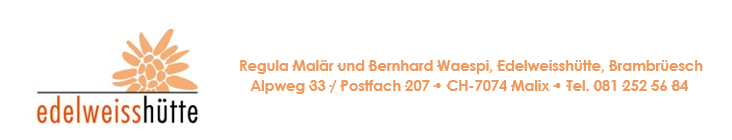 Ländlermusig in der EdelweisshütteBrambrüesch 2019Jeden letzten Samstag in den Monaten Mai, Juni, Juli, Sept. und Okt. von   11.00 bis 16.00 UhrSamstag 25. Mai	„Trio Grünberg“Samstag 29. Juni	„Bündner Spitzbueba“ Samstag 27. Juli	„Kapelle Dreibünda“Samstag 28. September	„Handorgelduett Hunger-Hunger“Samstag 26. Oktober	„Trio Grünberg“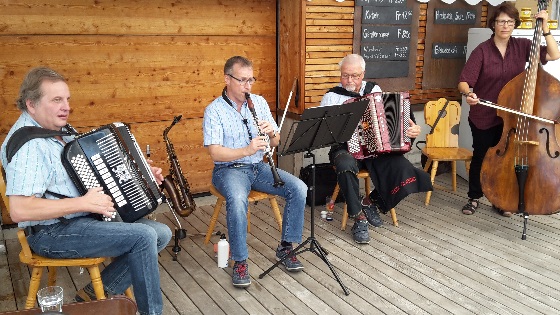 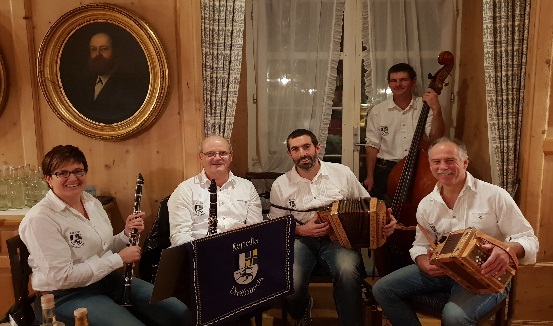 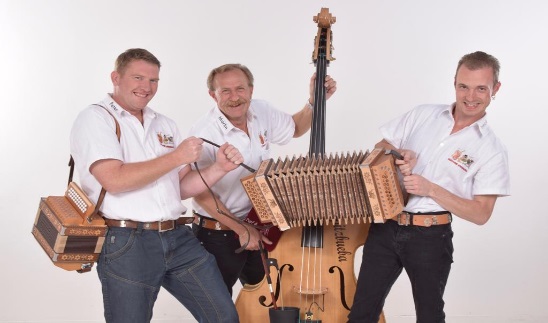 	Trio Grünberg		Kapella Dreibünda	Bündner SpitzbubaBahnfahrten:	Am 29. Juni, 27. Juli, und 28 September bis 23.00 Uhr	Am 25. Mai und 26. Oktober bis 17.00 UhrDie Edelweisshütte ist mit dem Auto ohne Fahrbewilligung erreichbar.Das Berggasthaus Edelweisshütte ist täglich bis November ausser Mittwoch ab 09.00 Uhr bis abends … geöffnet.   (Auf Anfrage öffnen wir auch am Mittwoch)Sonntag 16. Juni ab 11.00 Uhr „Frühschoppenkonzert“Mit den Original „Gaudibuam“ aus TirolSonntag 25. August 10.30 bis 16.15 Uhr „Musik für Alle“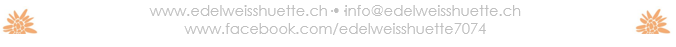 